Standard Specification for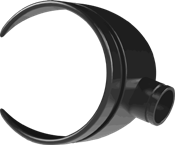 Pipe, Steel, Black and Hot-Dipped, Zinc-Coated, Welded and SeamlessASTM A53 / A53MThis specification covers seamless and welded black and hot-dipped galvanized steel pipe in NPS 1⁄8 to NPS 26 [DN 6 to DN 650]).Pipes nominal wall thickness are given in Table 1 and Table 2.This specification covers the following types and grades:Type F—Furnace-butt welded, continuous welded Grade A,Type E—Electric-resistance welded, Grades A and B, andType S—Seamless, Grades A and BPipe ordered under this specification is intended for mechanical and pressure applications and is also acceptable for ordinary uses in steam, water, gas, and air lines. It is suitable for welding, and suitable for forming operations involving coiling, bending, and flanging, subject to the following qualifications:Type F is not intended for flanging.When Types S and E are required for close coiling or cold bending, Grade A is the preferred grade. The steel shall conform to the requirements as to Chemical Composition in the Table below(A) The combination of these five elements shall not exceed 1.00 %.Tensile RequirementsStandard Specification forPipe, Steel, Black and Hot-Dipped, Zinc-Coated, Welded and SeamlessASTM A53 / A53MPermissible Variations in Weight and Dimensions.The weight of the pipe as specified in Table 1 and Table 2 shall not vary by more than ±10 %.Unless otherwise specified, the outside diameter at any point shall not vary more than specified in the following Table:The minimum wall thickness at any point shall be not more than 12.5 % under the nominal wall thickness specified.Unless otherwise specified, pipe lengths shall be in accordance with the following regular practice. Pipe of weights lighter than XS:Threaded Ends: Shall be in single-random lengths of 16 to 22 ft [4.88 to 6.71 m], but not more than 5 % of the total number of threaded lengths are permitted to be jointers (two pieces coupled together).Plain Ends: Shall be in single-random lengths of 16 to 22 ft [4.88 to 6.71 m]. No more than 5 % are permitted to be in lengths of 12 to 16 ft [3.66 to 4.88 m].When extra-strong or lighter pipe is ordered in double-random lengths, the minimum lengths shall be not less than 22 ft [6.71 m], with a minimum average for the order of 35 ft [10.67 m].Pipe of XS and heavier weight:Shall be in random lengths of 12 to 22 ft [3.66 to 6.71 m]. Five percent are permitted to be in lengths of 6 to 12 ft [1.83 to 3.66 m].When lengths longer than single random are required for wall thicknesses heavier than extra-strong, the length shall be subject to negotiationNOTE: When pipe is furnished with threads and couplings, the length shall be measured to the outer face of the coupling.Pressure and mechanical test:o Hydrostatic test:Each length of plain-end pipe shall be hydrostatically tested to the pressures prescribed in Table 1, and each threaded-and-coupled length shall be hydrostatically tested to the pressures prescribed in Table 2.The minimum hydrostatic test pressure required to satisfy these requirements need not exceed 2500 psi [17 200 kPa] for NPS 3 [DN 80] and under, nor 2800 psi [19 300 kPa] for all sized over NPS 3 [DN 80].The hydrostatic pressure shall be maintained for not less than 5 s for all sizes of seamless and electric-welded pipe.Standard Specification forPipe, Steel, Black and Hot-Dipped, Zinc-Coated, Welded and SeamlessASTM A53 / A53MPressure and mechanical tests:Tensile Requirements:Para diámetros de 8” y superiores, el ensayo podrá ser lateral o longitudinal, salvo para tuberías Electrosoldadas, en las cuales el ensayo será lateral y longitudinal.Para tuberías de diámetro inferior a 8”, solo longitudinalFlattening test:      The flattening test shall be made on pipe over NPS 2 [DN 50] with all thicknesses extra strong and lighter.Bending Requirements:For pipe NPS 2 [DN 50] and under, a sufficient length of pipe shall be capable of being bent cold around a cylindrical mandrel, according to the following table:NOTE: Double-extra-strong pipe over NPS 11⁄4 [DN 32] need not be subjected to the bend test.. Standard Specification forPipe, Steel, Black and Hot-Dipped, Zinc-Coated, Welded and SeamlessASTM A53 / A53MTubería Con/Sin Soldadura de acero al carbono negras y galvanizadas en calienteASTM A53 / A53MTubería Con/Sin Soldadura de acero al carbono negras y galvanizadas en calienteASTM A53 / A53MCarbonManganesePhosphorusPhosphorusSulfurSulfurCopperANickelAChromiumAMolybdenumAVanadiumAGRADETYPE S (Seamless pipe) % máx.TYPE S (Seamless pipe) % máx.TYPE S (Seamless pipe) % máx.TYPE S (Seamless pipe) % máx.TYPE S (Seamless pipe) % máx.TYPE S (Seamless pipe) % máx.TYPE S (Seamless pipe) % máx.TYPE S (Seamless pipe) % máx.TYPE S (Seamless pipe) % máx.TYPE S (Seamless pipe) % máx.TYPE S (Seamless pipe) % máx.A0,250,950,950,050,050,0450,400,400,400,150,08B0,301,201,200,050,050,0450,400,400,400,150,08GRADETYPE E (Electric-resistance-welded pipe) % máx.TYPE E (Electric-resistance-welded pipe) % máx.TYPE E (Electric-resistance-welded pipe) % máx.TYPE E (Electric-resistance-welded pipe) % máx.TYPE E (Electric-resistance-welded pipe) % máx.TYPE E (Electric-resistance-welded pipe) % máx.TYPE E (Electric-resistance-welded pipe) % máx.TYPE E (Electric-resistance-welded pipe) % máx.TYPE E (Electric-resistance-welded pipe) % máx.TYPE E (Electric-resistance-welded pipe) % máx.TYPE E (Electric-resistance-welded pipe) % máx.A0,250,950,950,050,050,0450,400,400,400,150,08B0,301,201,200,050,050,0450,400,400,400,150,08GRADETYPE F (Furnace-welded pipe) % máx.TYPE F (Furnace-welded pipe) % máx.TYPE F (Furnace-welded pipe) % máx.TYPE F (Furnace-welded pipe) % máx.TYPE F (Furnace-welded pipe) % máx.TYPE F (Furnace-welded pipe) % máx.TYPE F (Furnace-welded pipe) % máx.TYPE F (Furnace-welded pipe) % máx.TYPE F (Furnace-welded pipe) % máx.TYPE F (Furnace-welded pipe) % máx.TYPE F (Furnace-welded pipe) % máx.A0,250,950,950,050,050,0450,400,400,400,150,08TYPE FTYPES E y STYPES E y SOpen-Hearth Basic Oxygen or Electric-Furnace.GRADE AGRADE AGRADE BTensile strength min psi (MPa)48000 (330) 48000 (330)60000 (415)Yield strength psi (MPa)30000 (205) 30000 (205)35000 (240)NPS( DN)Permissible Outside Diameter VariationsPermissible Outside Diameter Variations                   inches (mm)Upper limit inches(mm) Lower limit inches(mm)≤ 1 ½ (≤ 40) 1/64 (0,4)1/64 (0,4)   ≥ 2  (≥ 50)  not more than ±1 %  from the standard specified  not more than ±1 %  from the standard specifiedBending radiusCylindrical Mandrel DiameterStandard applications pipes90 º12 x Pipe ODClose coiling applications180 º8 x Pipe ODIdentificación [Estandar (STD), Extra (XS), Extra doble (XXS)]NPS(Nominal Pipe Size)DN(Diámetro Nominal)Identificación [Estandar (STD), Extra (XS), Extra doble (XXS)]Schedule NºDiámetro exterior (mm)Espesor de pared (mm)Peso tubo extremo lisos kg/mPresión de ensayo kPaNPS(Nominal Pipe Size)DN(Diámetro Nominal)Identificación [Estandar (STD), Extra (XS), Extra doble (XXS)]Diámetro exterior (mm)Espesor de pared (mm)Peso tubo extremo lisos kg/mGRADO AGRADO B1"25STD4033,43,382,50480048001"25XS8033,44,553,24590059001"25….16033,46,354,24650065001"25XXS….33,49,095,456900690011/4"32STD4042,23,563,398300900011/4"32XS8042,24,854,47124001310011/4"32….16042,26,355,61131001380011/4"32XXS….42,29,707,77152001590011/2"40STD4048,33,684,058300900011/2"40XS8048,35,085,41124001310011/2"40….16048,37,147,25134001410011/2"40XXS….48,310,159,5515200159002"50STD4060,33,915,4415900172002"50XS8060,35,547,4817200172002"50….16060,38,7411,1117200172002"50XXS….60,311,0713,4417200172002 2/1"65STD4073,05,168,6317200172002 2/1"65XS8073,07,0111,4117200172002 2/1"65….16073,09,5314,9217200172002 2/1"65XXS….73,014,0220,3917200172003"80….….88,93,184,528900100003"80….….88,93,966,4611000129003"80….….88,94,789,9213330156003"80STD4088,95,4911,2915300172003"80….….88,96,3512,9317200172003"80….….88,97,1414,4017200172003"80XS8088,97,6215,2717200172003"80….16088,911,1321,3517200172003"80XXS….88,915,2427,6817200172004"100….….114,33,188,71690081004"100….….114,33,9610,788600101004"100….….114,34,7812,9110300121004"100….….114,35,5614,9112100141004"100STD40114,36,0216,0713100152004"100….….114,36,3516,9013800161004"100….….114,37,1418,8715100181004"100….….114,37,9220,7817200193004"100XS80114,38,5622,3218600193004"100….120114,311,1328,3219300193004"100….160114,313,4933,5419300193004"100XXS….114,317,1241,0319300193005"125….….141,33,9613,41700081005"125….….141,34,7816,09840098005"125….….141,35,5618,619800114005"125STD40141,36,5521,7711500134005"125….….141,37,1423,6212500146005"125….….141,37,9226,0513900163005"125….….141,38,7428,5715400179005"125XS80141,39,5230,9416800193005"125….120141,312,7040,2819300193005"125….160141,315,8849,1119300193005"125XXS….141,319,0557,431930019300TABLA 1 (NPS(Nominal Pipe Size)CONT) PESOSDN(Diámetro Nominal)Y DIMENSIONES DIdentificación [Estandar (STD), Extra (XS), Extra doble (XXS)]E TUBERÍA DE ACERO CON Y SINSOLDADURA A53/A53M. CON EPeso tubo extremo lisos kg/mXTREMOS LISOSPresión de ensayo kPaXTREMOS LISOSPresión de ensayo kPaTABLA 1 (NPS(Nominal Pipe Size)CONT) PESOSDN(Diámetro Nominal)Y DIMENSIONES DIdentificación [Estandar (STD), Extra (XS), Extra doble (XXS)]Schedule NºDiámetro exterior (mm)Espesor de pared (mm)3/A53M. CON EPeso tubo extremo lisos kg/mTABLA 1 (NPS(Nominal Pipe Size)CONT) PESOSDN(Diámetro Nominal)Y DIMENSIONES DIdentificación [Estandar (STD), Extra (XS), Extra doble (XXS)]Diámetro exterior (mm)Espesor de pared (mm)3/A53M. CON EPeso tubo extremo lisos kg/mGRADO AGRADO B6"150….….168,34,7819,27700082006"150….….168,35,5622,31820096006"150….….168,36,3525,369400109006"150STD40168,37,1128,2610500123006"150….….168,37,9231,1211700137006"150….….168,38,7434,3912900150006"150….….168,39,5237,2814100164006"150XS80168,310,9742,5616200189006"150….120168,314,2754,2019300193006"150….160168,318,2667,5619300193006"150XXS….168,321,9579,2219300193008"200….….219,14,7825,26540063008"200….….219,15,1627,22590069008"200….….219,15,5629,28630074008"200….20219,16,3533,31720084008"200….30219,17,0436,31780093008"200….….219,17,9241,249000105008"200STD40219,18,1842,559200108008"200….….219,18,7445,349900116008"200….….219,19,5249,2010800126008"200….60219,110,3153,0811700138008"200….….219,111,1357,0812600147008"200XS80219,112,7064,6414400168008"200….100219,115,0975,9217200193008"200….120219,118,2690,4419300193008"200….140219,120,62100,9219300193008"200XXS….219,122,22107,8819300193008"200….160219,123,01111,27193001930010"250….….273,04,7831,624300500010"250….….273,05,1634,084700550010"250….….273,05,5636,675000590010"250….20273,06,3541,755800680010"250….…273,07,0946,496400750010"250….30273,07,8051,017100830010"250….….273,08,7459,967900920010"250STD40273,09,2760,298400990010"250….….273,011,1371,87101001180010"250XS60273,012,7081,52115001340010"250….80273,015,0995,97137001600010"250….100273,018,26114,70166001930010"250….120273,021,44133,00193001930010"250XXS140273,025,40155,09193001930010"250….160273,028,57172,21193001930012"300….….323,85,1640,553900460012"300….….323,85,5646,634300500012"300….20323,86,3549,714900570012"300….….323,87,1455,755400640012"300….….323,87,9261,696100710012"300….30323,88,3865,186400750012"300….….323,88,7467,906700780012"300STD….323,89,5273,787300850012"300….40323,810,3179,707900920012"300….….323,811,1385,828500990012"300XS….323,812,7097,4397001140012"300….60323,814,27108,92110001280012"300….80323,817,48132,04134001570012"300….100323,821,44159,86165001920012"300XXS120323,825,40186,91193001930012"300….140323,828,57208,00193001930012"300….160323,833,32238,681930019300TABLA 2 PESOSNPS(Designator)Y DIMENSIONDN(Designator)ES DE TUBERÍA DEIdentificación [Estandar (STD), Extra (XS), Extra doble (XXS)]ACERO CON YSIN SOLDADURAA53/A53M. CONEXTREMOS ROSPeso tubo extremo roscado c/manguito kg/mCADOS C/MANGUITOPresión de ensayo kPaCADOS C/MANGUITOPresión de ensayo kPaTABLA 2 PESOSNPS(Designator)Y DIMENSIONDN(Designator)ES DE TUBERÍA DEIdentificación [Estandar (STD), Extra (XS), Extra doble (XXS)]Schedule NºDiámetro exterior (mm)Espesor de pared (mm)EXTREMOS ROSPeso tubo extremo roscado c/manguito kg/mGRADO AGRADO BTABLA 2 PESOSNPS(Designator)Y DIMENSIONDN(Designator)ES DE TUBERÍA DEIdentificación [Estandar (STD), Extra (XS), Extra doble (XXS)]EXTREMOS ROSPeso tubo extremo roscado c/manguito kg/m1"25STD4033,43,382,50480048001"25XS8033,44,553,25590059001"25XXS….33,49,095,456900690011/4"32STD4042,23,563,406900760011/4"32XS8042,24,854,49103001100011/4"32XXS….42,29,707,76124001310011/2"40STD4048,33,684,046900760011/2"40XS8048,35,085,39103001100011/2"40XXS….48,310,169,5612400131002"50STD4060,33,915,4615900172002"50XS8060,35,547,5517200172002"50XXS….60,311,0713,4417200172002 2/1"65STD4073,05,168,6717200172002 2/1"65XS8073,07,0111,5217200172002 2/1"65XXS….73,014,0220,3917200172003"80STD4088,95,4911,3515200172003"80XS8088,97,6215,3917200172003"80XXS….88,915,2427,6617200172004"100STD40114,36,0216,2313100152004"100XS80114,38,5622,6018600193004"100XXS….114,317,1241,0919300193005"125STD40141,36,5522,0711700131005"125XS80141,39,5231,4216500193005"125XXS….141,319,0557,5319300193006"150STD40168,37,1128,5810300124006"150XS80168,310,9743,0515900186006"150XXS….168,321,9579,1819300193008"200….30219,17,0438,07830090008"200STD40219,18,1843,739000110008"200XS80219,112,7065,4114500165008"200XXS….219,122,22107,94193001930010"250….…273,07,0948,806500760010"250….30273,07,8053,276900830010"250STD40273,09,2763,368300970010"250XS60273,012,7083,17117001380012"300….30323,88,3867,726500760012"300STD….323,89,5276,217600830012"300XS….323,812,7099,40970011000